………………………. Dnia ………………….                                                                                                                                                                                                                                                                                                                       Podpis wykonawcy 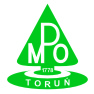 Zintegrowany System ZarządzaniaProceduraZSZ/ P- 7.4 -01OPIS PRZEDMIOTU ZAMÓWIENIA ProceduraZSZ/ P- 7.4 -01OPIS PRZEDMIOTU ZAMÓWIENIA Znak:  DP /P –  30 /2016DOSTAWY PŁYNÓW I PREPARATÓW DO MYCIA I DEZYNFEKCJI, ŚRODKÓW DO ZWALCZANIA CHWASTÓW, NAWOZÓW DO OCHRONY ROŚLIN – zał. nr 2 Znak:  DP /P –  30 /2016L.p.Przeznaczenie płynówCharakterystykaSzacowana ilość do zamówienia 1.Płyn myjąco-dezynfekującyPłyn myjąco-dezynfekujący do mycia pojemników na odpady komunalne,; bez zawartości chloru, aldehydu, kwasów czy ługów. Nieżrący w formie koncentratu. Niskopieniący. Bezpieczny dla środowiska, zgodnie z polskimi normami. Np.: Cleansteril DDA* lub równoważnyForma pakowania: pojemniki 20-220 litroweDostawy nie mniejsze niż 200 litrów w terminie 10 dni roboczych od daty zamówienia.Karta charakterystyki i/lub kartę techniczną produktu w  języku polskimOpakowanie oryginalnie zamknięteTermin przydatności do użycia  produktu min. 12 m-cy od daty dostarczenia1500 litrów skoncentrowanego środka2.Płyn do mycia nawierzchni zabrudzonej substancjami ropopochodnymi1. Preparat nierozcieńczany, niskopieniący, głęboko penetrujący, alkaiczny  do czyszczenia powierzchni betonowych, z  kostki brukowej kamiennej lub granitowej zabrudzeń ropopochodnych typu smary, oleje, paliwa itp.2. Forma pakowania: pojemniki 10-20 litrowe3. Dostawy w miarę zapotrzebowania w terminie 10 dni roboczych od daty zamówienia.        4.Karta charakterystyki i/lub karta techniczna produktu w     języku polskim5.Opakowanie oryginalnie zamknięte          6. Termin przydatności do użycia  produktu min. 12 m-cy od daty dostarczenia150 litrów skoncentrowanego środkaL.p.Przeznaczenie płynówCharakterystykaSzacowana ilość do zamówienia 3.Płyn do mycia płyt granitowychPłyn do mycia płyt granitowych, do usuwania zabrudzeń komunikacyjnych, plam, osadów,  Nieżrący w formie koncentratu, Bezpieczny dla środowiska  zgodnie z polskimi normami. Środek bezpieczny dla granitu i kamienia również w formie koncentratu, niskopieniący, Np.: AZ-70*, TERSOL F, Mr. Smart DIRT BUSTER lub równoważneForma pakowania: pojemniki 10-20 litroweDostawy nie mniejsze niż 100 litrów w terminie 10 dni roboczych od daty zamówienia.Karta charakterystyki i/lub karta techniczna produktu w  języku polskimOpakowanie oryginalnie zamknięteTermin przydatności do użycia  produktu min. 12 m-cy od daty dostarczenia800 litrów skoncentrowanego środka4.Preparat do toalet przenośnychPłyn do toalet przenośnych o działaniu deodoryzującym przeznaczony do bezodpływowych kabin toaletowych wolnostojących, o działaniu antybakteryjnym, redukujący powstawanie gazów, osadów i brzydkich zapachów, powinien przyspieszać rozkład fekaliów i papieru toaletowego. Nieżrący, bezpieczny dla środowiska zgodnie z polskimi normami, o przyjemnym zapachu; Forma pakowania: dowolnaDostawy nie mniejsze niż 20 litrów w terminie 10 dni roboczych od daty zamówienia.4. Karta charakterystyki i/lub karta techniczna produktu w  języku polskim5. Opakowanie oryginalnie zamknięte         6. Termin przydatności do użycia  produktu min. 12 m-cy od                                                         daty dostarczenia100 litrów skoncentrowanego środka5.Preparat do usuwania grafittiPreparat przeznaczony do usuwania starych powłok farb „grafitti”  z porowatych powierzchni, ulegający biodegradacji, Nieżrący. Bezpieczny dla środowiska zgodnie z polskimi normami typu AGS - 2+ lub równoważny.Forma pakowania: dowolnaDostawy w miarę zapotrzebowania w terminie 10 dni roboczych od daty zamówienia.Karta charakterystyki i/lub karta techniczna produktu w  języku polskimOpakowanie oryginalnie zamknięteTermin przydatności do użycia  produktu min. 12 m-cy od daty dostarczenia20 litrów skoncentrowanego środkaL.p.Przeznaczenie płynówCharakterystykaSzacowana ilość do zamówienia 6.Preparat do usuwania mchów i glonów1.  Preparat do usuwania mchów i glonów , środek bezpieczny   dla granitu i kamienia również w koncentracie, niskopieniący, bezpieczny dla środowiska zgodnie z polskimi normami  2. Forma pakowania: dowolna3. Dostawy w miarę zapotrzebowania w terminie 10 dni roboczych od daty zamówienia.Karta charakterystyki i/lub karta techniczna produktu w  języku polskimOpakowanie oryginalnie zamknięteTermin przydatności do użycia  produktu min. 12 m-cy od daty dostarczenia30 litrów skoncentrowanego środka7.Preparat do dezynfekcji chłodni dla padłych zwierząt Preparat utleniający, do dezynfekcji chłodni przeznaczonej do przechowywania zwłok zwierzęcych, sprzętu i środków transportu, bezpieczny dla środowiska zgodnie z polskimi normami typu „Virkon” lub równoważny2. Forma pakowania: opakowania nie większe niż  500 g.3. Dostawy w miarę zapotrzebowania w terminie 10 dni roboczych od daty zamówienia.         4.Karta charakterystyki i/lub karta techniczna produktu w                              języku polskim5. Opakowanie oryginalnie zamknięte         6. Termin przydatności do użycia  produktu min. 12 m-cy od  daty dostarczenia2 kg8.Środek do zwalczania wszystkich roślin zielonych        1. Uniwersalny środek nieselektywny działający na wszystkie rośliny zielone zgodny z polskimi normami typu „Roundap 360 SL”,”Glyfos 360SL” lub równoważny                                                                                                   2. Forma pakowania: opakowania 10-20l                                                      3. Dostawy w miarę zapotrzebowania w terminie 10 dni  roboczych od daty zamówienia.                                                                                                   4.Karta charakterystyki i/lub karta techniczna produktu w                              języku polskim                                                                                                   5. Opakowanie oryginalnie zamknięte                                                           6. Termin przydatności do użycia  produktu min. 12 m-cy od  daty dostarczenia600 litrówL.p.Przeznaczenie płynówCharakterystykaSzacowana ilość do zamówienia 9.Preparat do zwalczania chwastów z trawników        1. Środek chwastobójczy stosowany nalistnie w formie płynu do przygotowywania roztworu wodnego, przeznaczony do zwalczania chwastów dwuliściennych na trawnikach, zgodny z polskimi normami typu „Chwastox Trio 540 SL” lub równoważny                                                                                 2. Forma pakowania: opakowania nie większe niż  1-2 l                                  3. Dostawy w miarę zapotrzebowania w terminie 10 dni  roboczych od daty zamówienia.                                                                                                         4.Karta charakterystyki i/lub karta techniczna produktu w                              języku polskim                                                                                                     5. Opakowanie oryginalnie zamknięte                                                                6. Termin przydatności do użycia  produktu min. 12 m-cy od  daty dostarczenia6 litrów10.Nawóz do iglaków na brązowienie igieł            1. Nawóz przeciwko brązowieniu igieł w drzewach iglastych, zgodny z polskimi   normami typu „florovit , lub równoważny                                                                                    2. Forma pakowania: opakowania 1-10 kg                                                     3. Dostawy w miarę zapotrzebowania w terminie 10 dni  roboczych od daty zamówienia.                                                                                                  4.Karta charakterystyki i/lub karta techniczna produktu w                              języku polskim                                                                                                            5. Opakowanie oryginalnie zamknięte                                                                6. Termin przydatności do użycia  produktu min. 12 m-cy od  daty  dostarczenia10 kg.